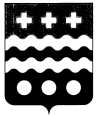 ДУМА МОЛОКОВСКОГО МУНИЦИПАЛЬНОГО ОКРУГАТВЕРСКОЙ ОБЛАСТИР Е Ш Е Н И Епгт МолоковоО полномочиях Главы Молоковского муниципального округаВ соответствии с  частью 3 статьи 40 Федерального закона от 06.10.2003 № 131-ФЗ «Об общих принципах организации местного самоуправления в Российской Федерации», законом Тверской области от 05.04.2021 № 20-ЗО   «О преобразовании муниципальных образований, входящих в состав территории муниципального образования Тверской области Молоковский муниципальный район, путем объединения поселений и создании вновь образованного муниципального образования с наделением его статусом муниципального округа и внесении изменений в отдельные законы Тверской области», решением Думы Молоковского  муниципального округа от 20декабря 2021 № 35 «Об избрании Главы Молоковского муниципального округа», Дума Молоковского муниципального округа РЕШИЛА:1. Уполномочить Главу Молоковского муниципального округа Ефименко Андрея Павловича осуществлять руководство:- Администрацией Молоковского района Тверской области;-Администрацией Городского поселения – поселок Молоково Молоковского района Тверской области;-Администрацией Обросовского сельского поселения Молоковского района Тверской области;-Администрацией Молоковского сельского поселения Молоковского района Тверской области;до момента  внесения в единый государственный реестр юридических лиц записи о прекращении деятельности вышеуказанных юридических лиц.2. Настоящее решение вступает в силу со дня его принятия, подлежит официальному опубликованию в газете «Молоковский край» и размещению на официальном сайте Администрации Молоковского района Тверской области  в сети «Интернет».Председатель ДумыМолоковского муниципального округа                                            Л.А. Бойцова 20.12.2021                                 № 38